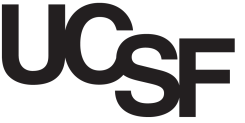 Alumni Association of UCSFFY13 Board of Director Meeting Dates745 Parnassus AvenueSan Francisco, CA 94122Cross Street: 5th AvenueDateTimeLocationWednesday, September 19, 2012 6:00 pm – 8:00 pm220 Montgomery St, 5th floorWednesday, November 28, 20125:30 pm – 7:30 pmFaculty-Alumni HouseTuesday, February 5, 20135:30 pm – 7:30 pmFaculty-Alumni HouseAlumni Weekend – April 26, 2013 (Regional Committee)TBDPalace HotelTuesday, June 18, 20135:30 pm – 7:30 pmFaculty-Alumni House